三民國小第 65屆 畢業季 五月天大團露派對San Min Primary School Graduation Outdoor Party【簡章】活動日期：5/22, 5/23 六，日				報到地點：三民國小前溪樓走廊報名時間：5/1 (六) AM 8:00  ~ 5/10(一)PM 10:00參與對象：應屆畢業生 （因活動反應熱烈，為維護活動品質 ，本次活動將以六年級畢業生為主 ；活動以四人為一組，可自行先組隊，感謝各位家長支持！）。主辦單位：三民國小、三民國小家長委員會。活動費用：每人 $500元，費用含保險、餐費、材料及住宿，低收入戶全免，由家長會全額補助，活動限定100人，欲報從速！報名網址：https://www.beclass.com/rid=25462f4607e49505c948  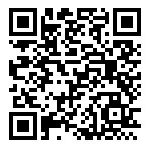 報名後請於三日內完成匯款動作，逾期則將名額釋出。歡迎加入五月天大團露派對群組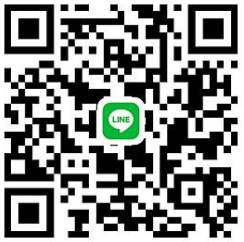 收款帳號：永豐銀行807  帳號018-004-9101359-6  戶名: 蕭君婷 （三民國小家長會財務委員）如有活動盈餘，則全額入三民國小家長委員會統一運籌使用。 【退費標準】如遇人力不可抗之天然因素或是發生傳染病流行因素，均全額退費。	若在 5/13前因故無法參與，退還報名費全額之費用	若在5/14~ 5/18前因故無法參與，退還報名費五成之費用，若5/19後，則恕不退還，以上報名即視為同意，謝謝您的配合。【報名需知】素食者請於報名時告知。請自備手電筒！請自備睡袋，考量場地設備，請孩子洗過澡、用過晚餐再來報到。欲租借睡袋者，請於報名表勾選每人200元。每人皆有團體保險，夜宿採男、女分開，並設有緊急醫藥箱及家長志工協助守夜以維護全體安全。個人常備藥品請自行攜帶，貴重物品請自行保管。如遇天災或不可抗力事件，經新竹市政府宣佈停止上班上課時，則當梯活動停止。【活動流程】5/22 Saturday17:00		報到17:30		大合照18:00		搭帳篷18:30		趴一、暖場--城裡的月光。特別邀請到校長自彈自唱。19:00		趴二、開場--派對動物-- 熱舞社表演 。19:30 		趴三、主場--傳說對決-- 大地遊戲。21:00		趴四、退場--宵夜特別香；準備就寢。21:30		趴五、點名、五月天知足派對。22:00		晚安地球人 5/23 Sunday7:00 		迎接早晨 ☀7:30		神的孩子都在跳舞— 早操時間8:00		早餐特別好吃8:30		收營帳9:00		Running kids – 不要撕我的名牌！	10:00		整隊、點名、閉幕、珍重再見。